Appendix F: Original Results of the Questionnaire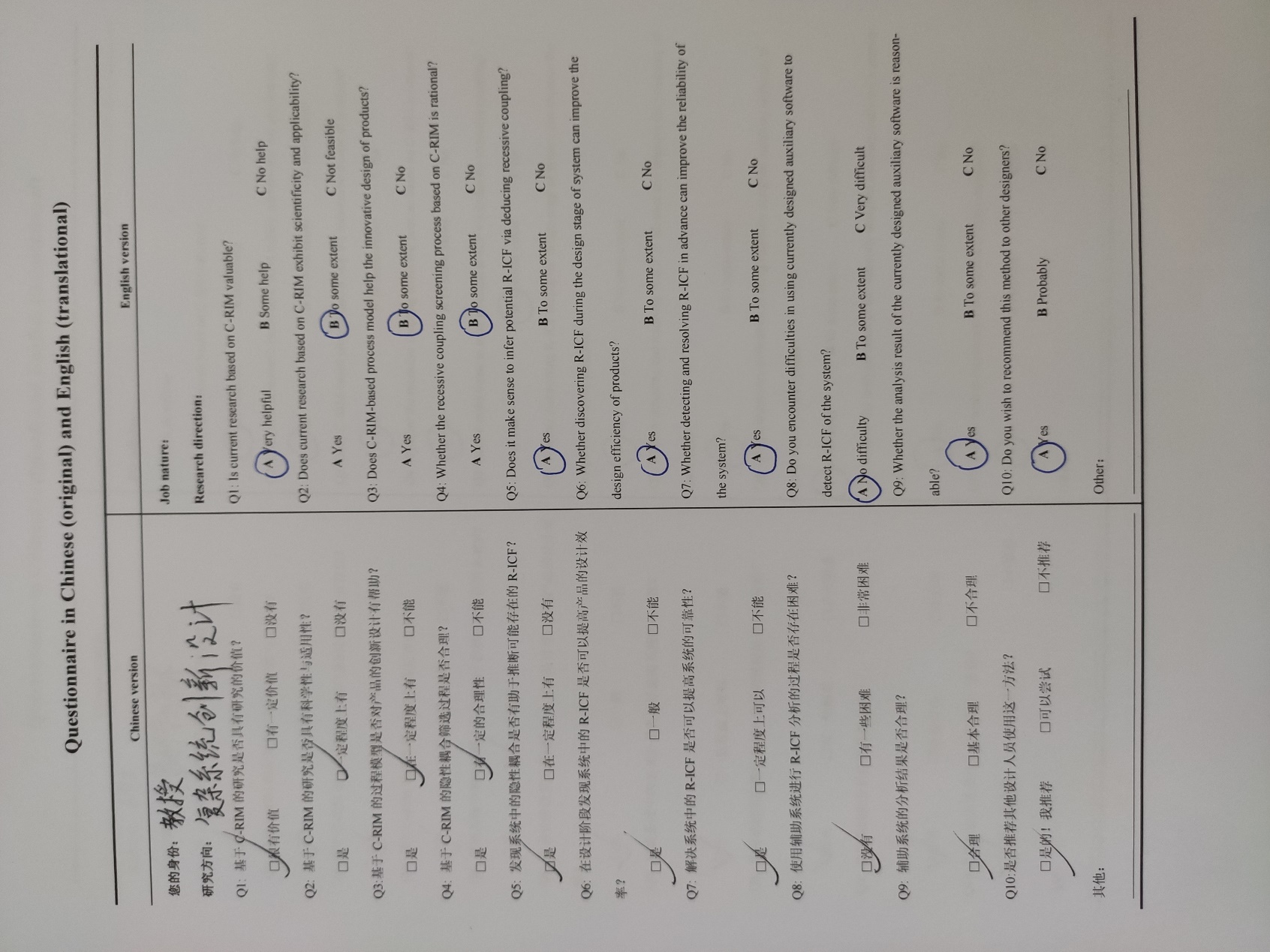 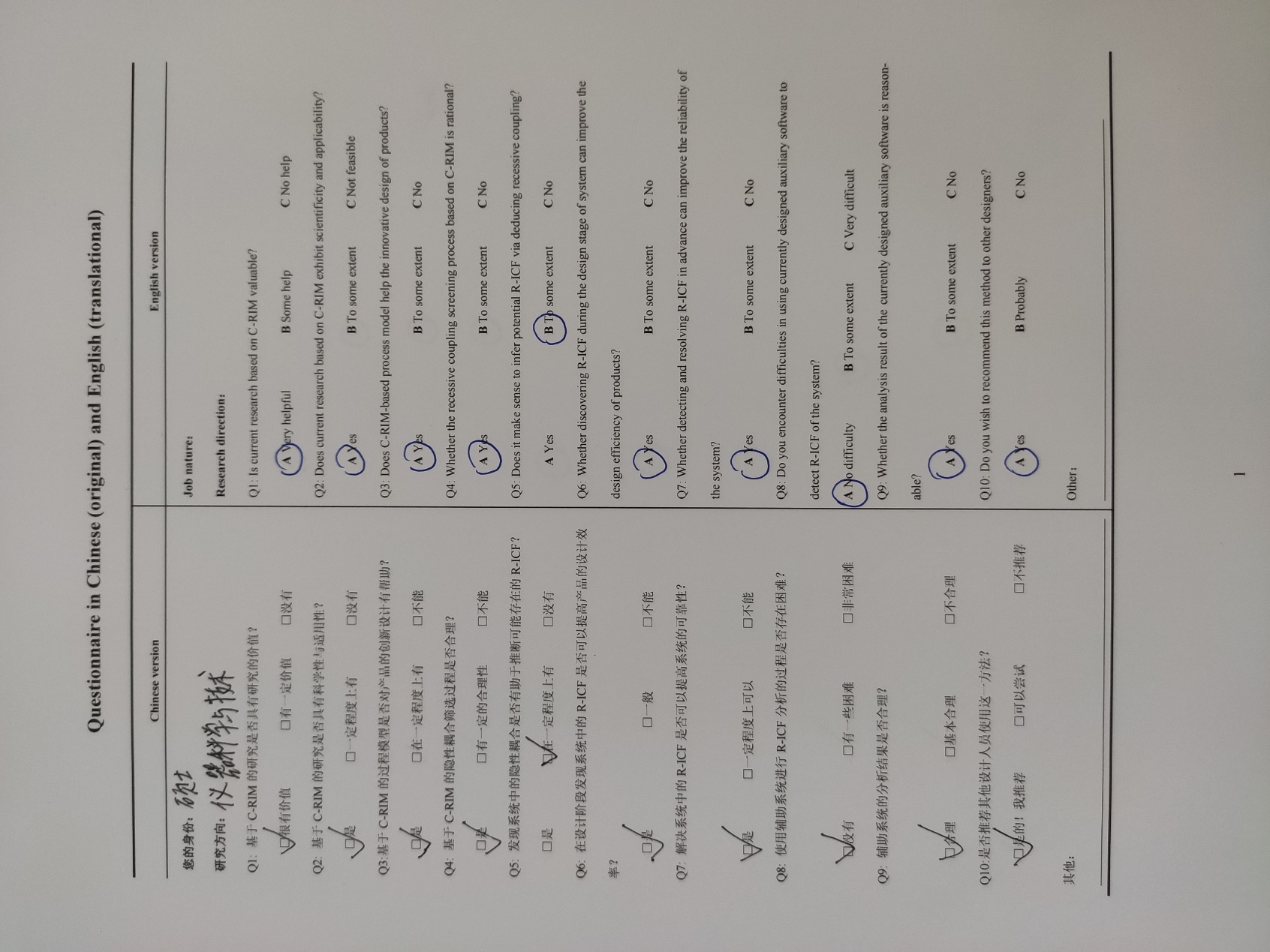 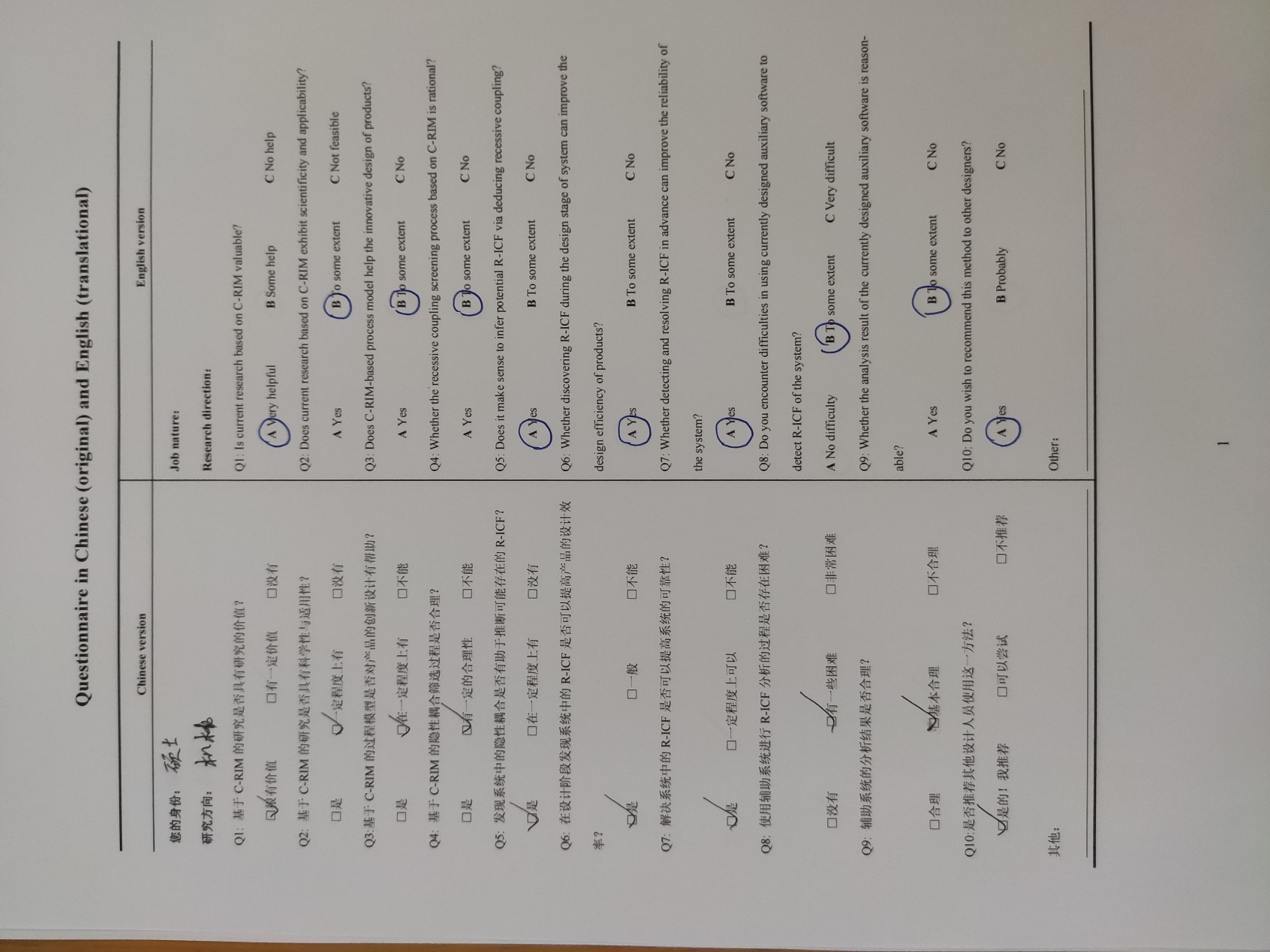 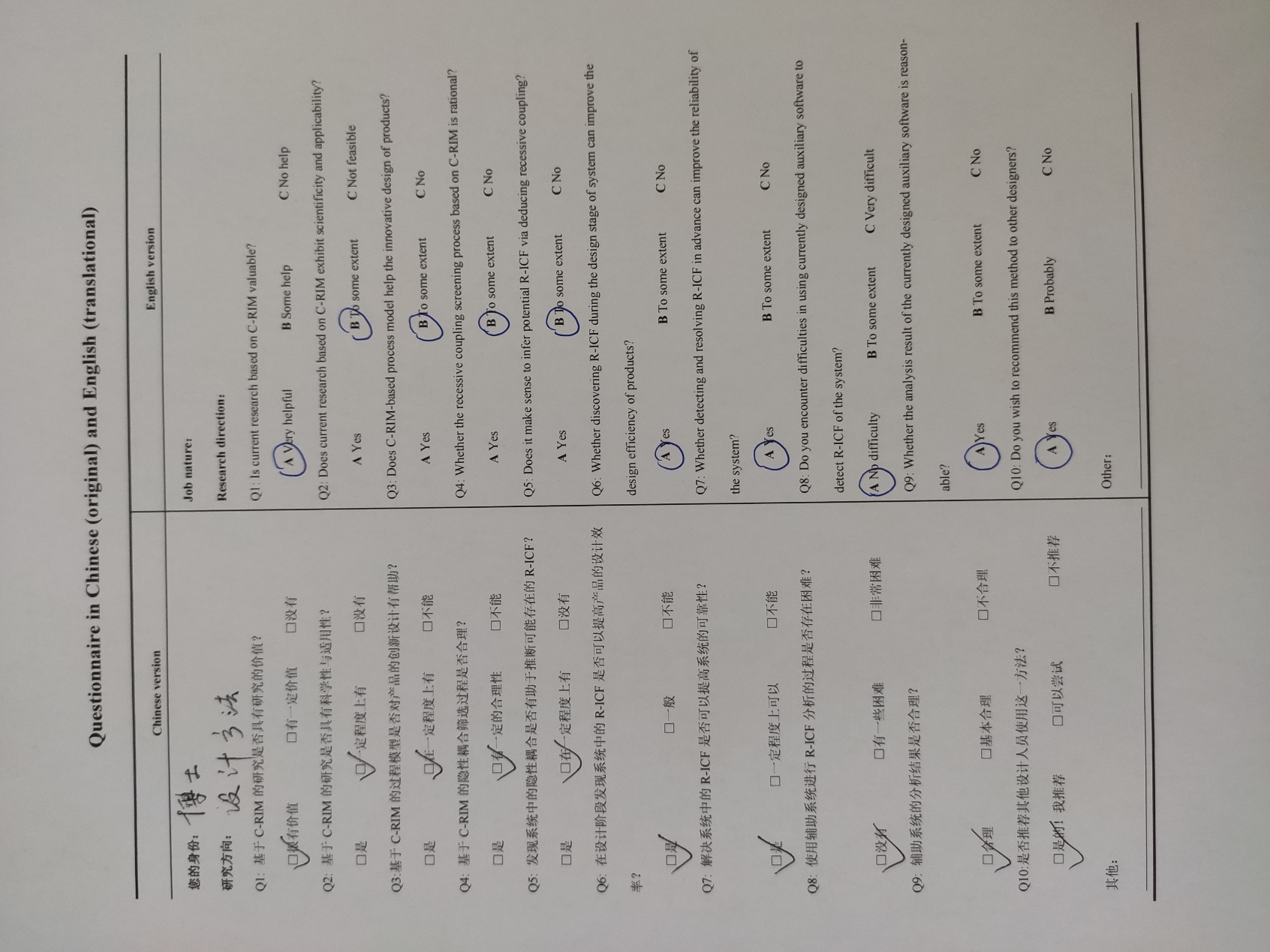 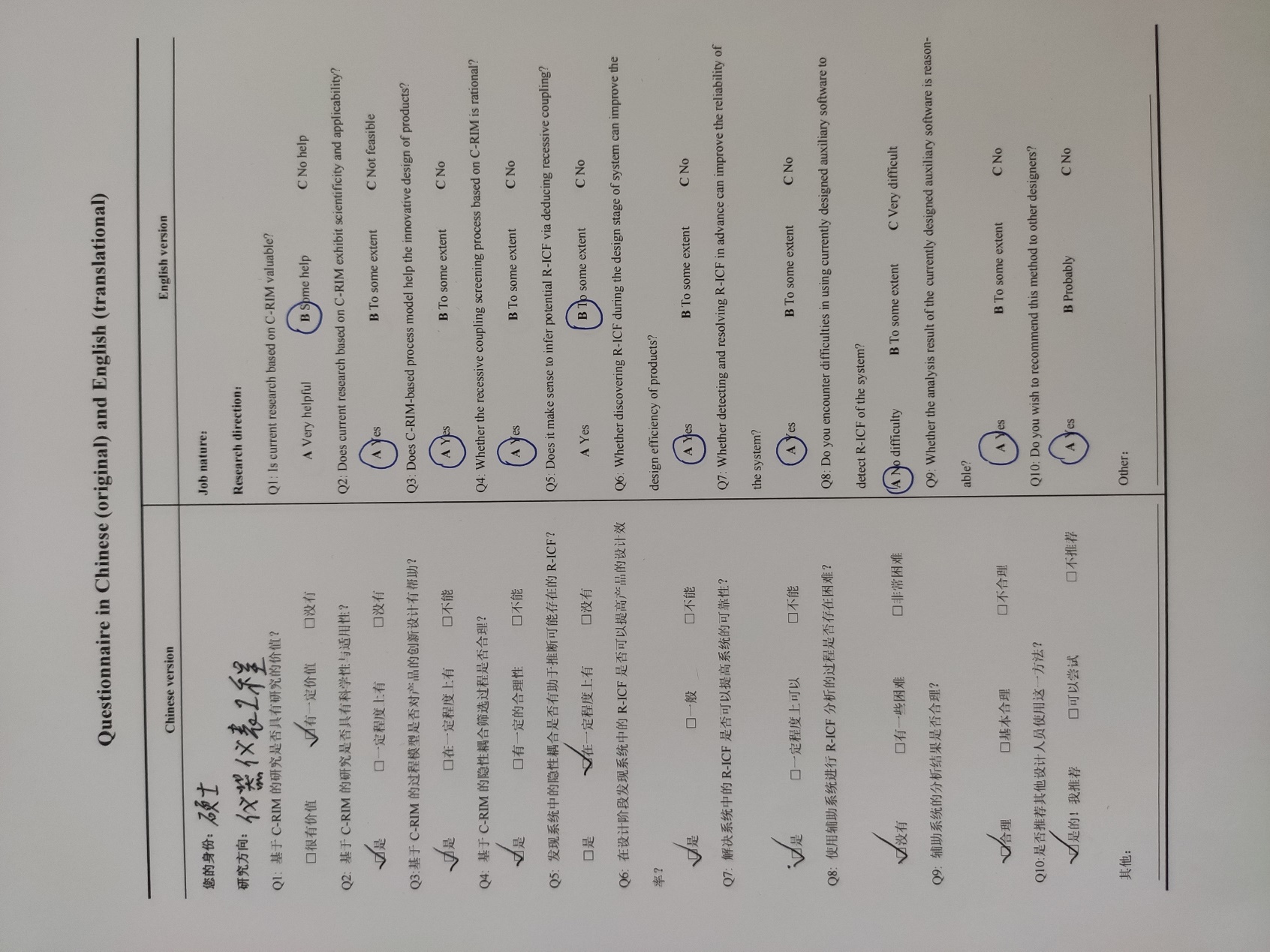 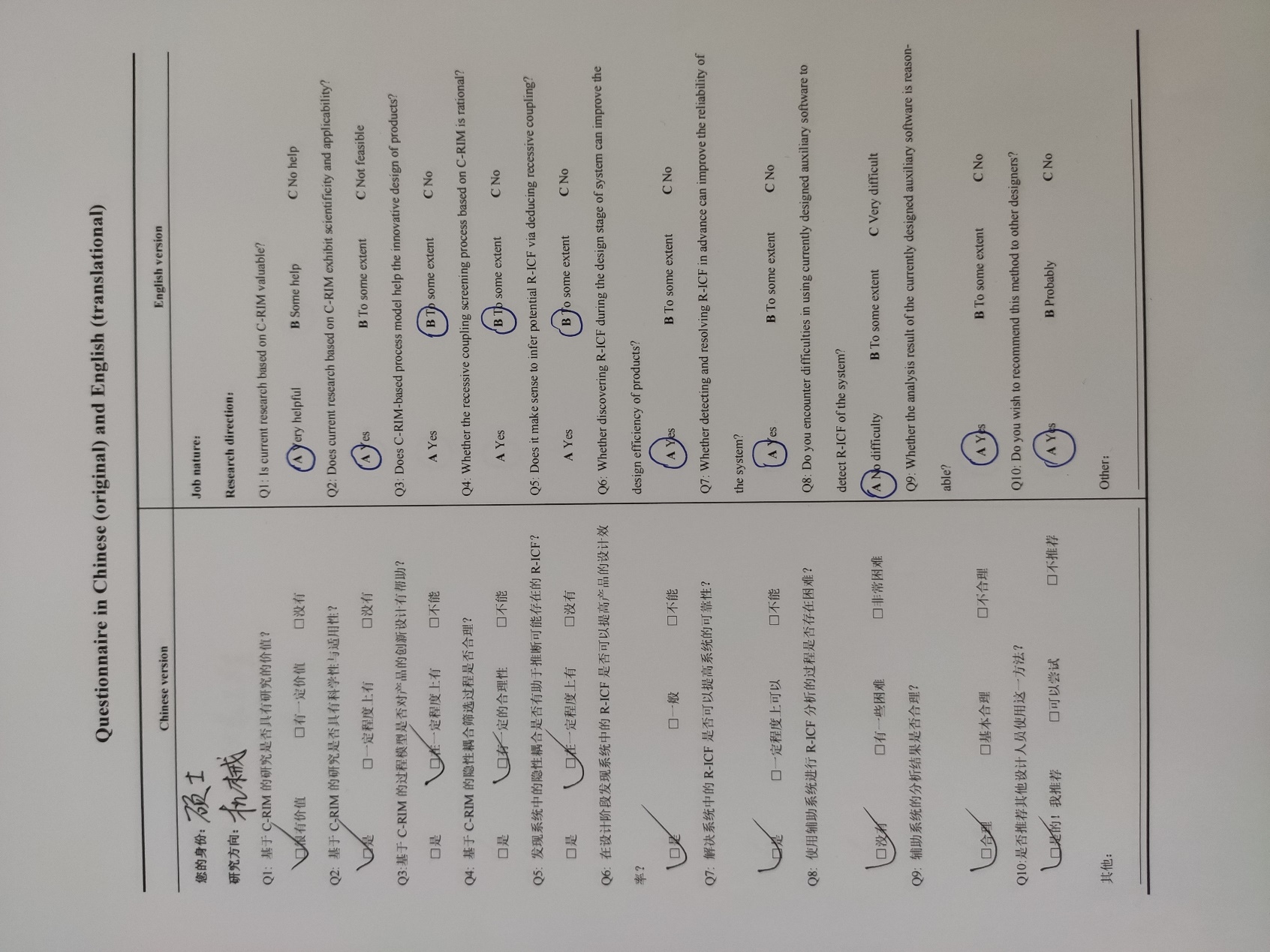 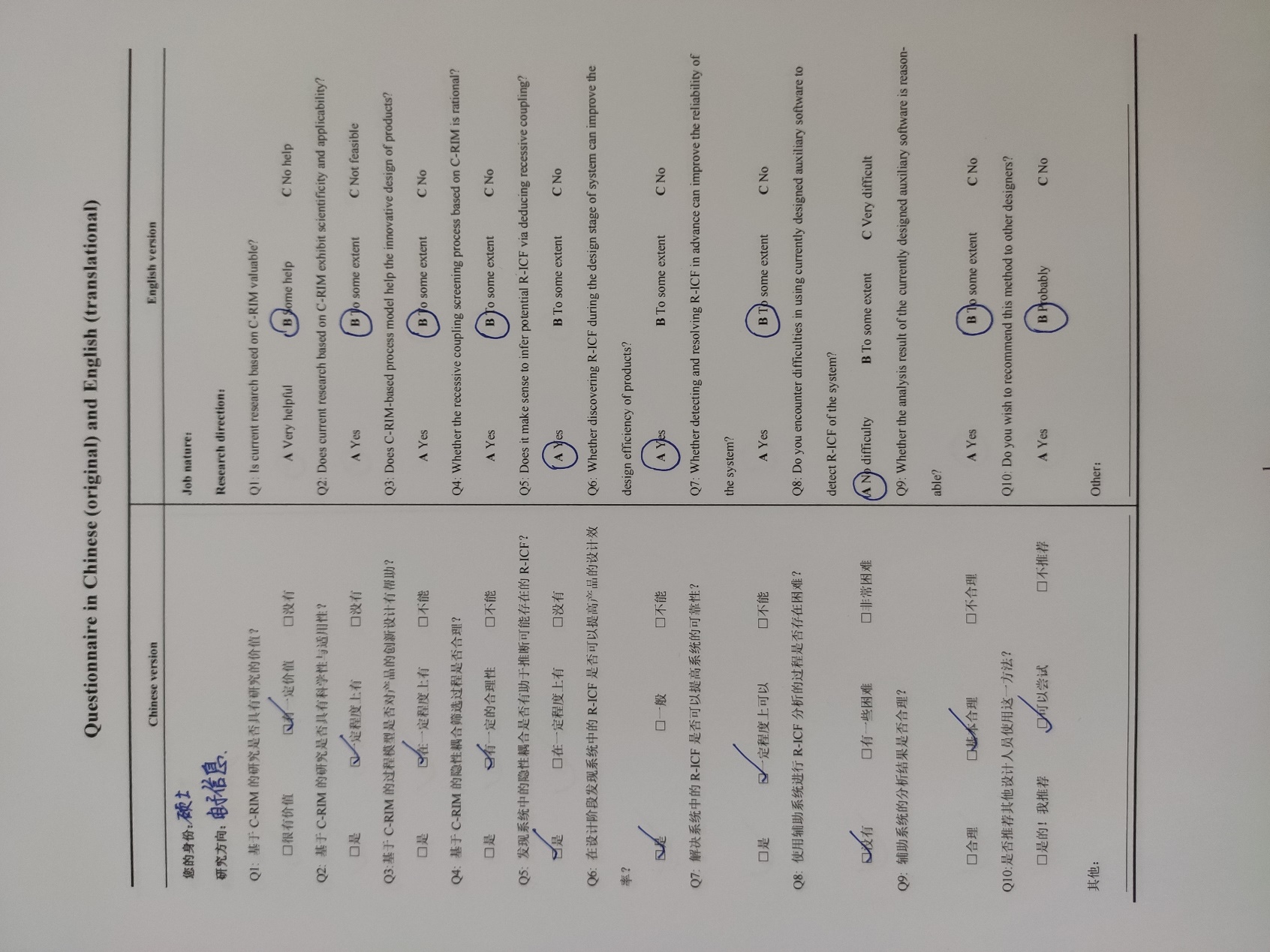 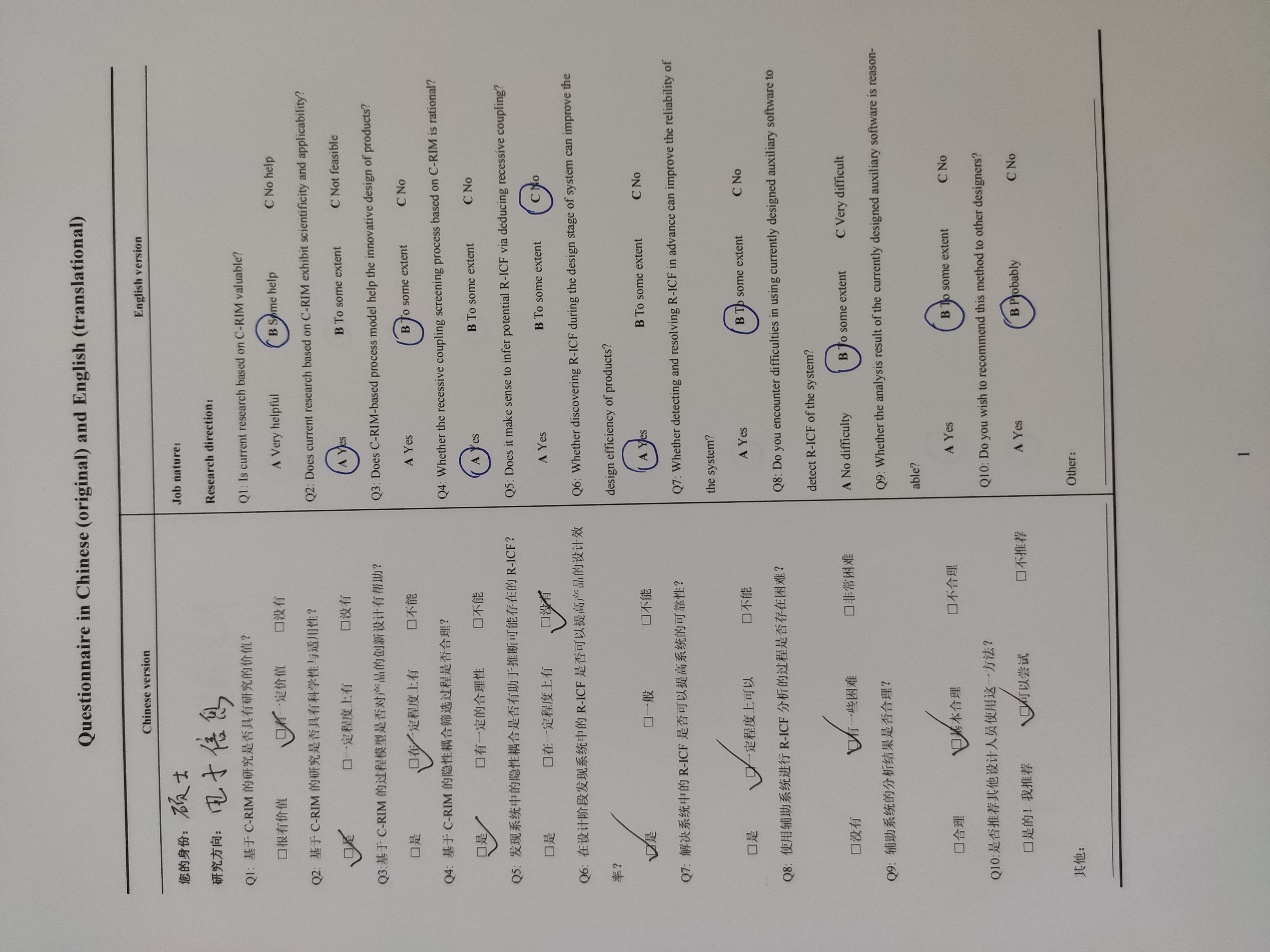 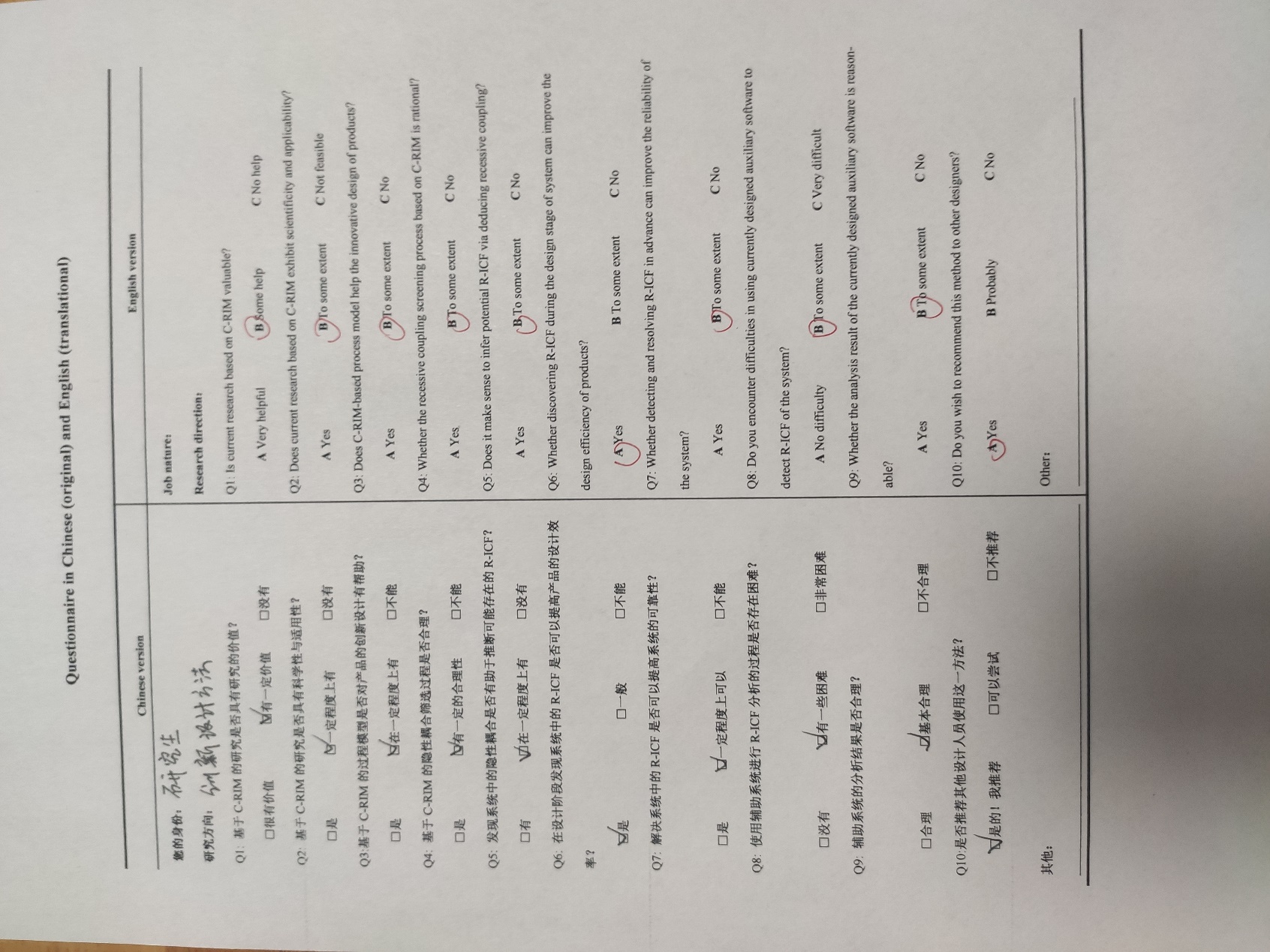 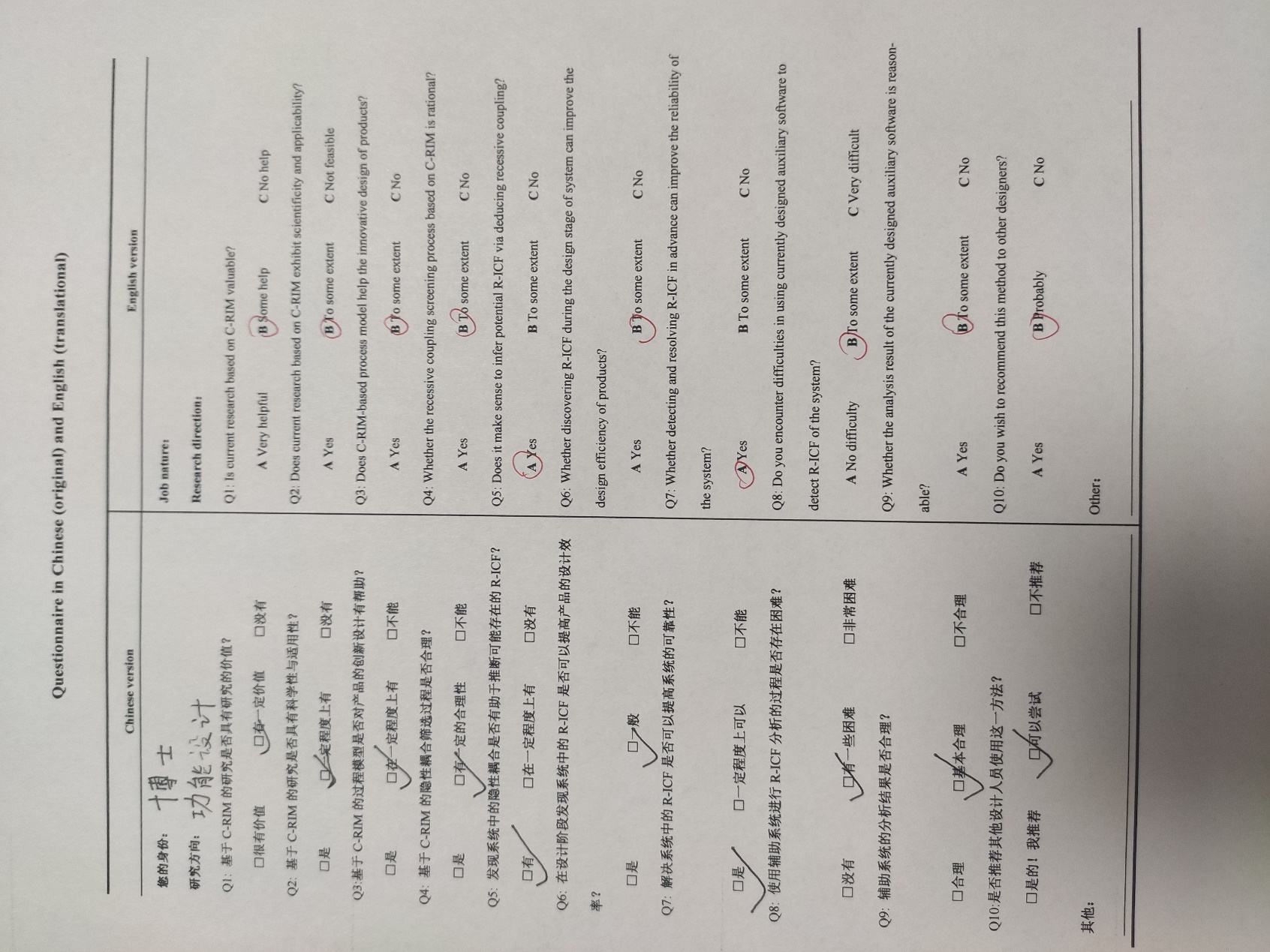 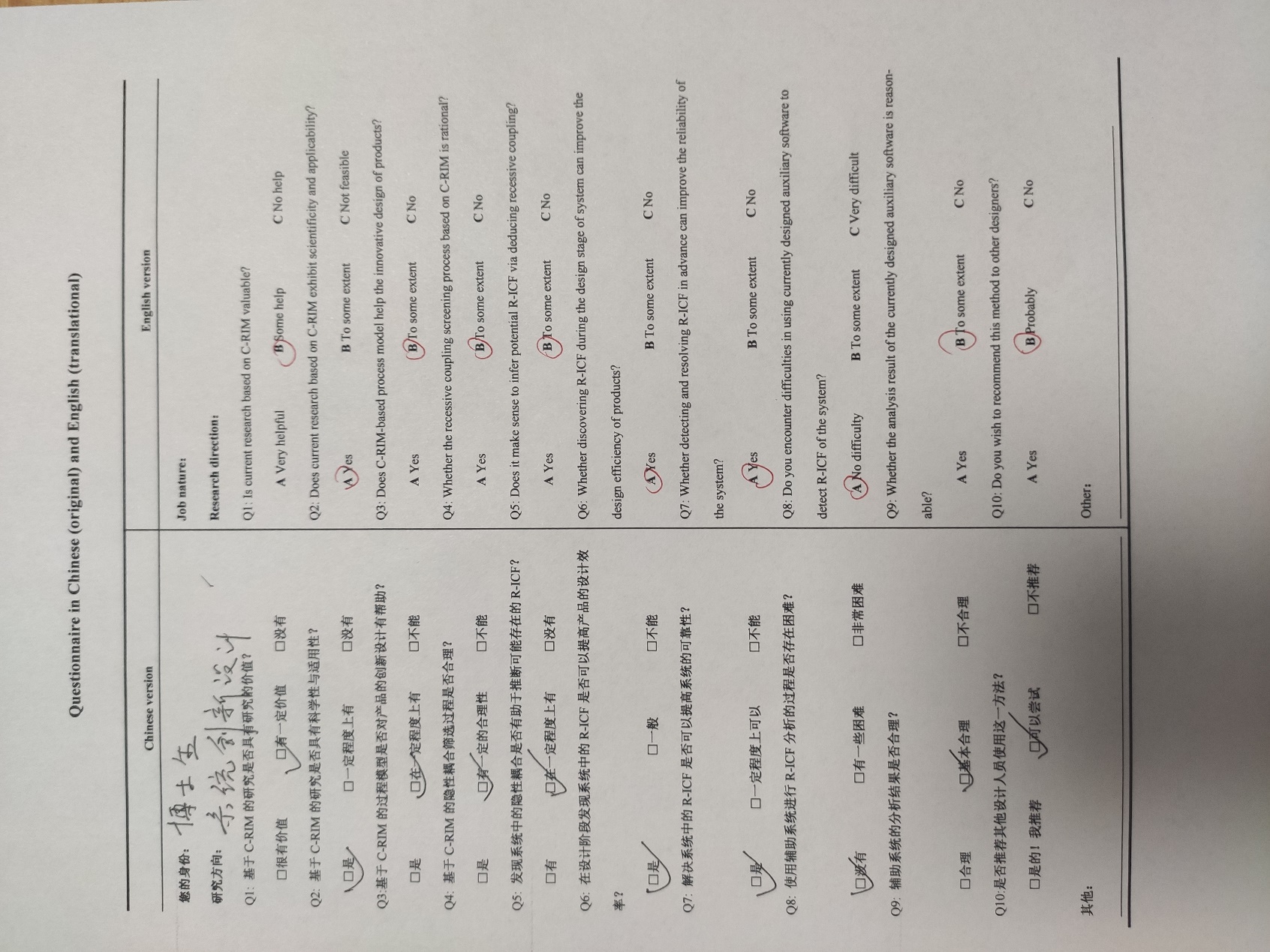 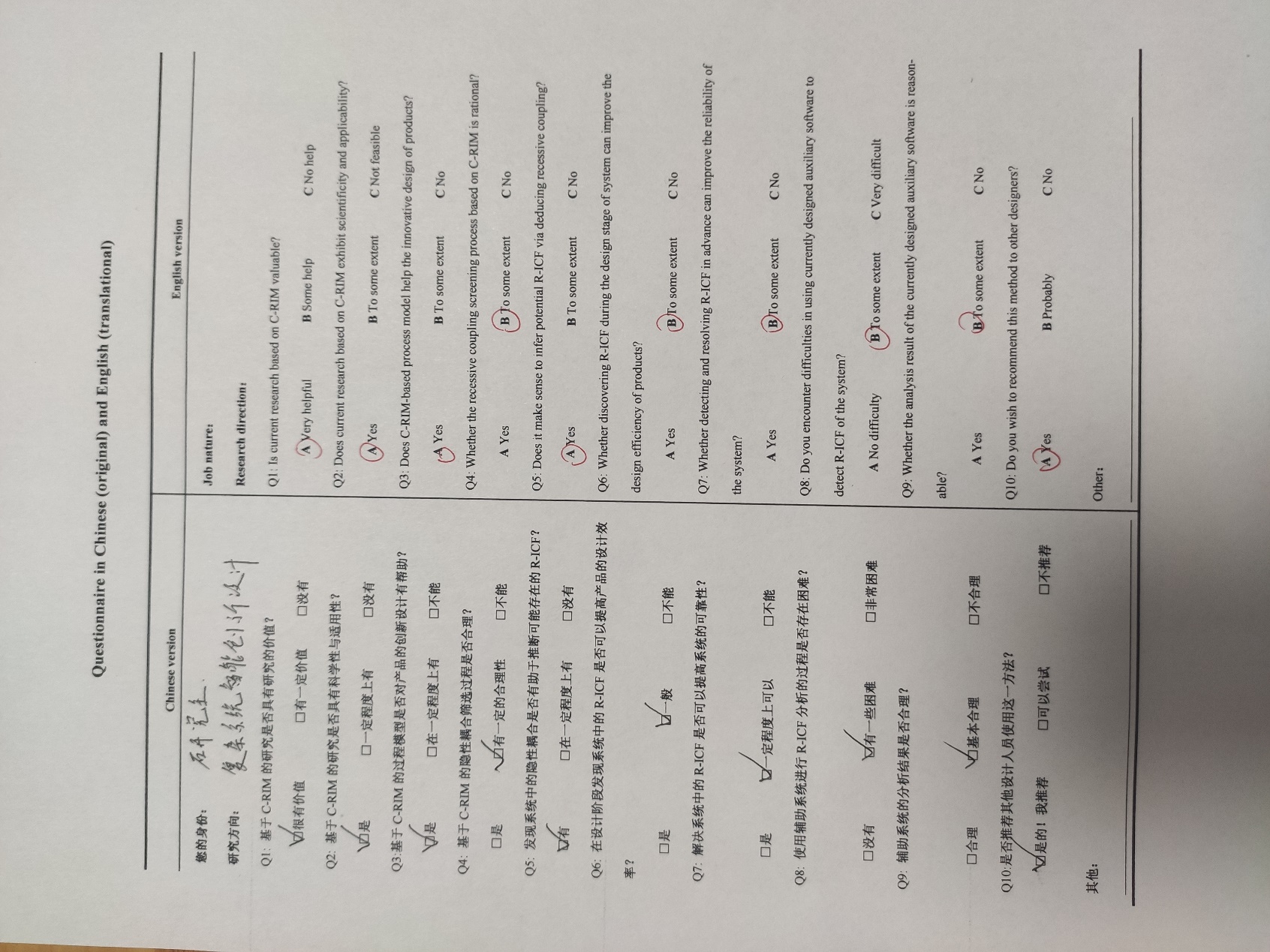 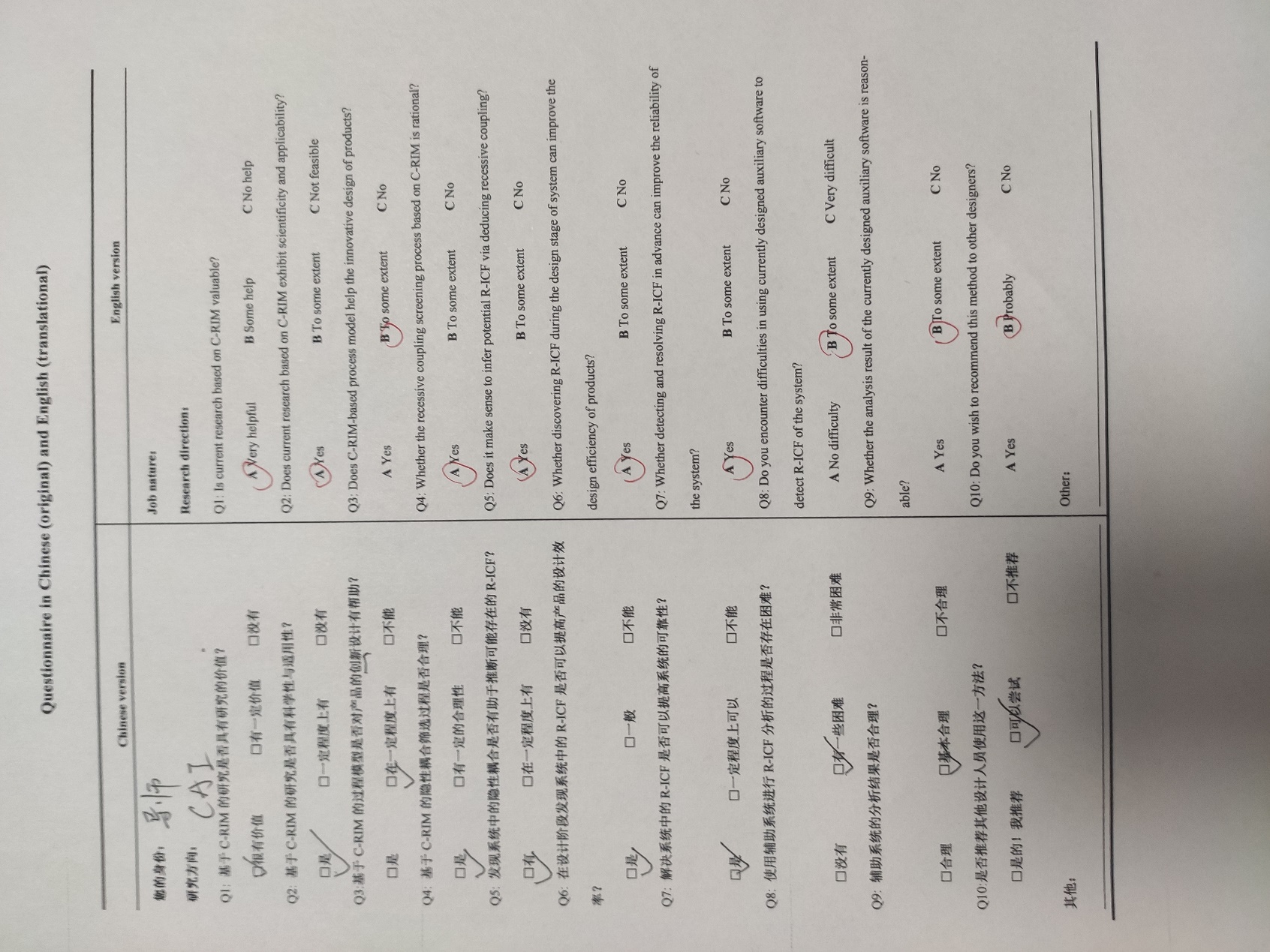 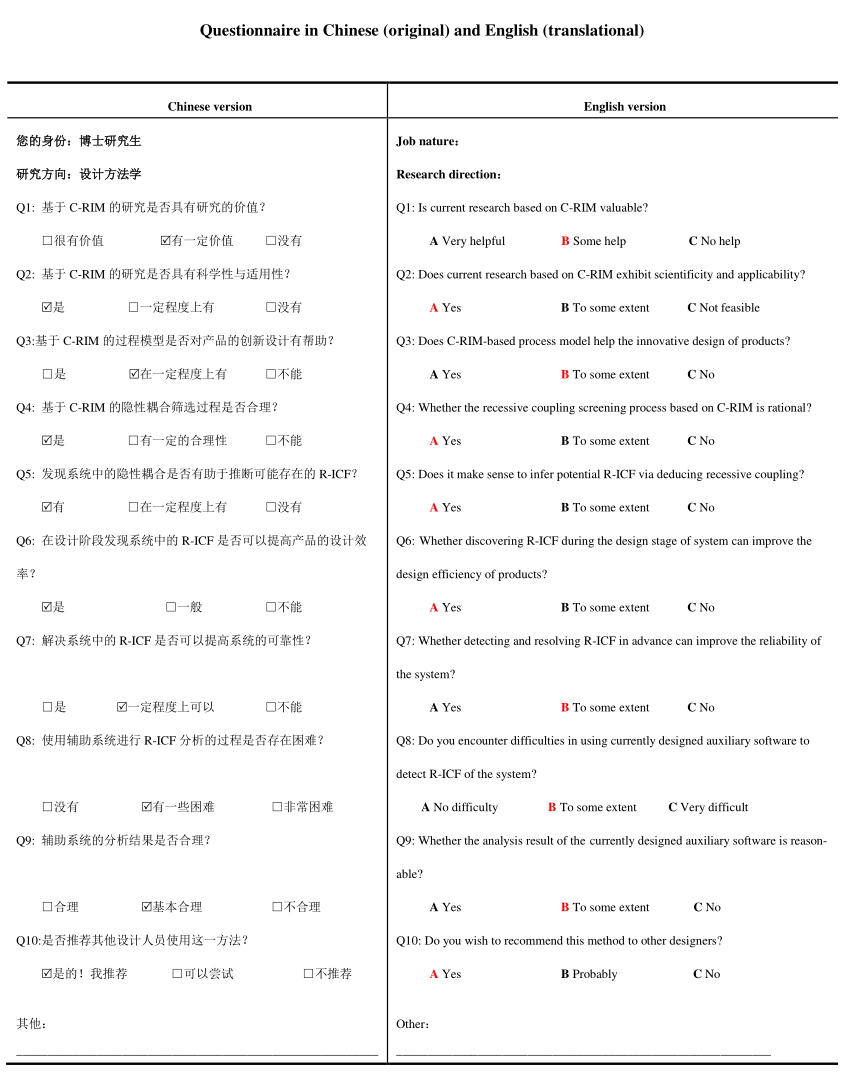 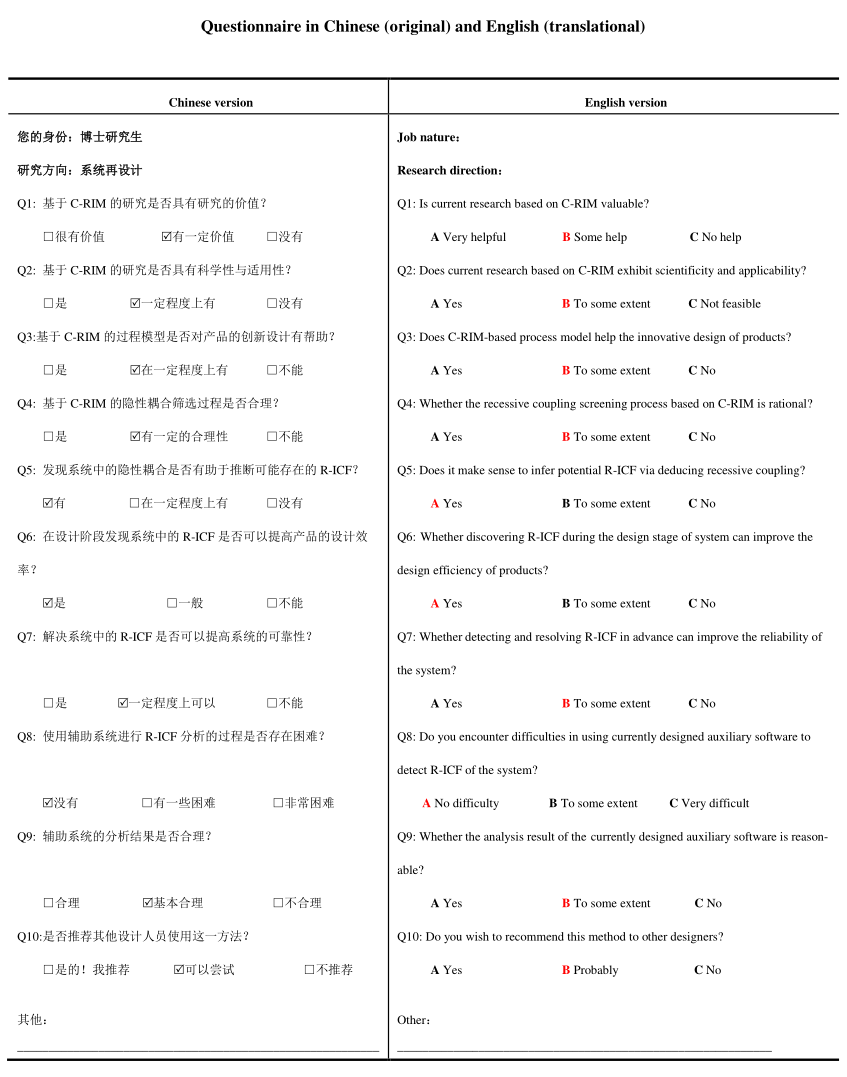 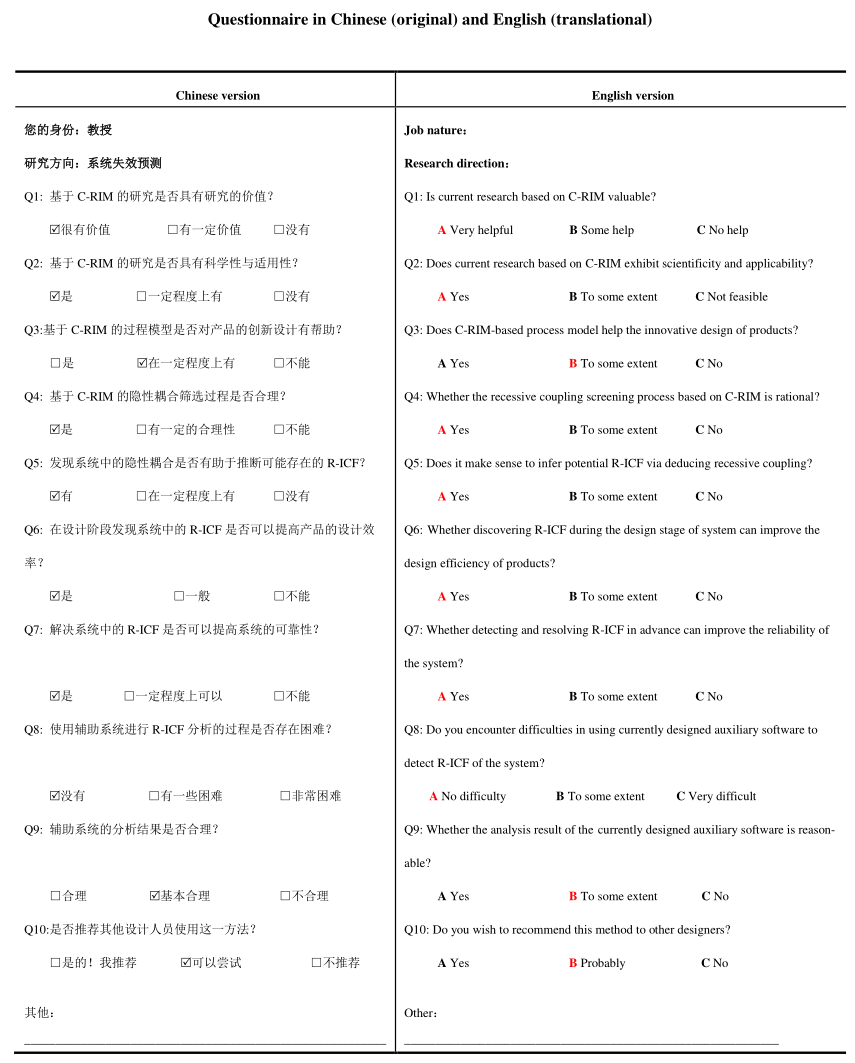 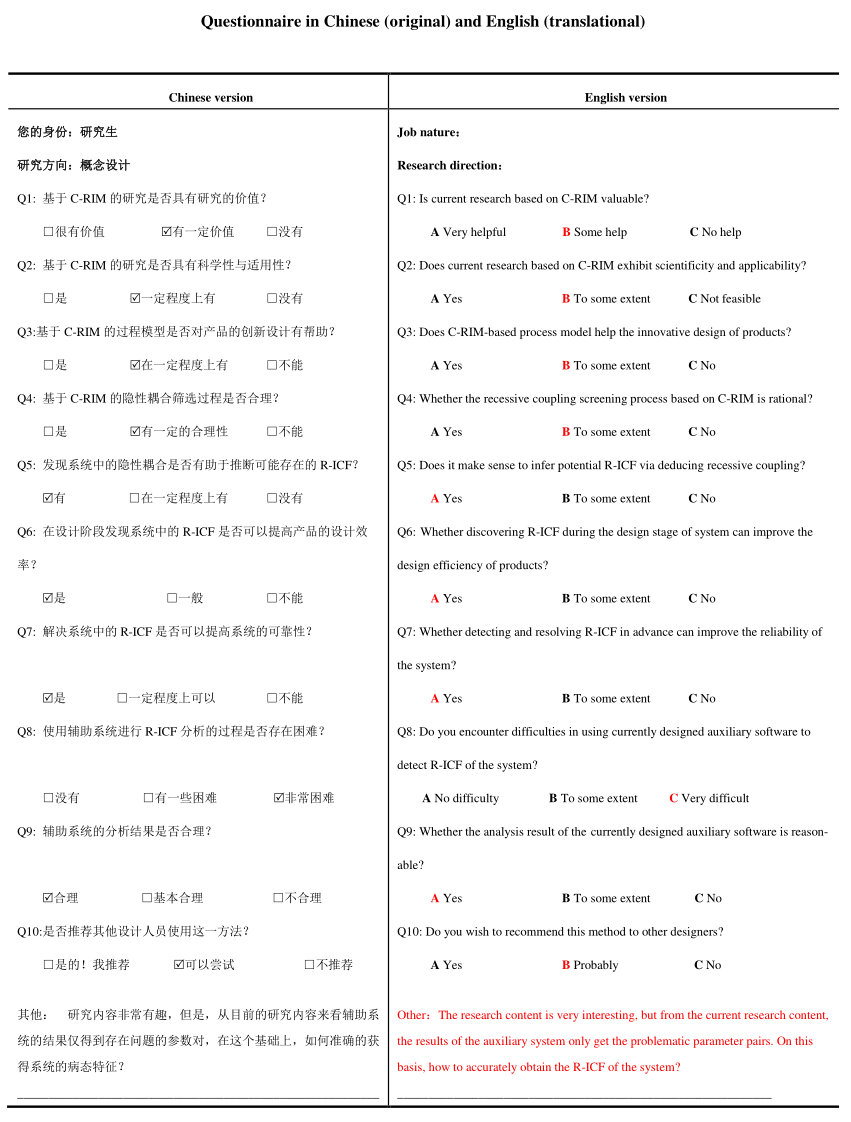 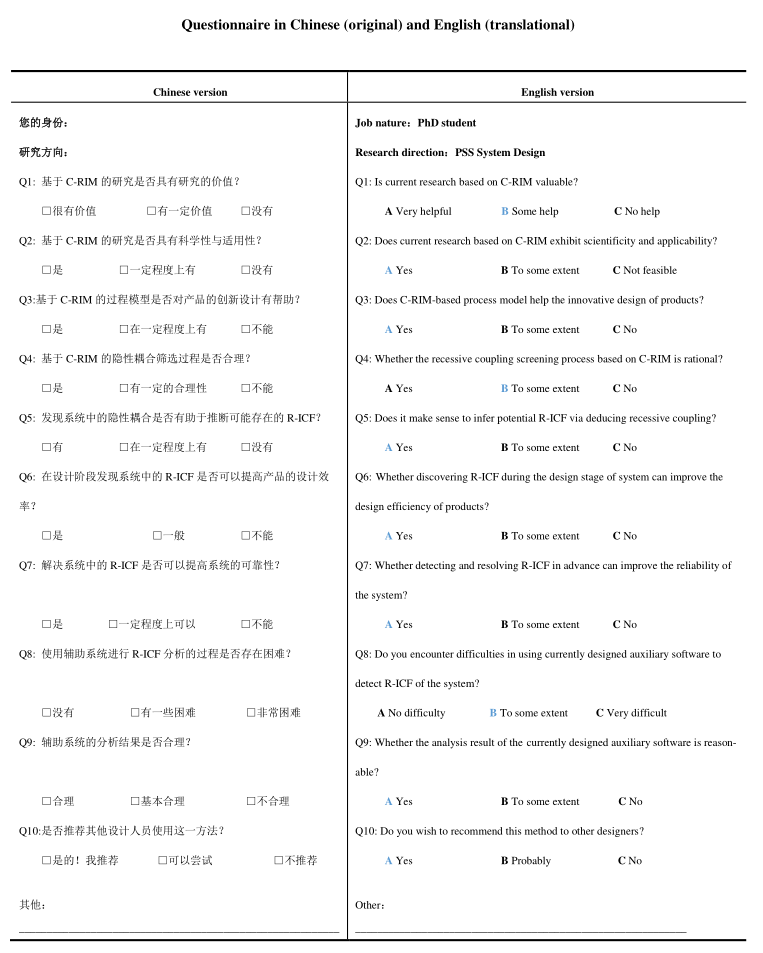 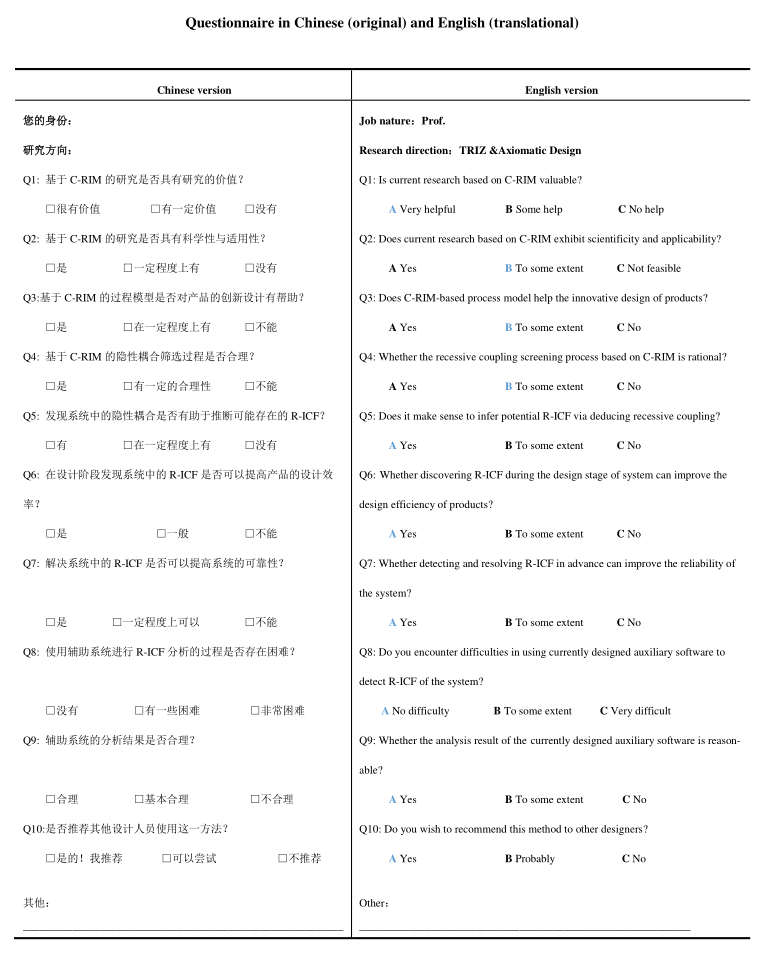 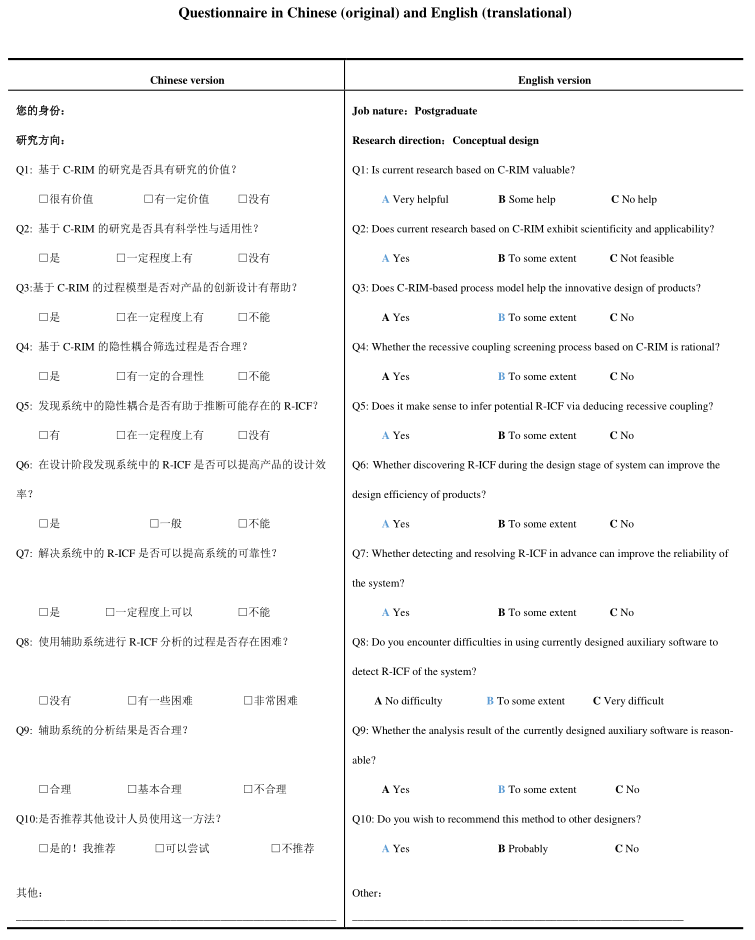 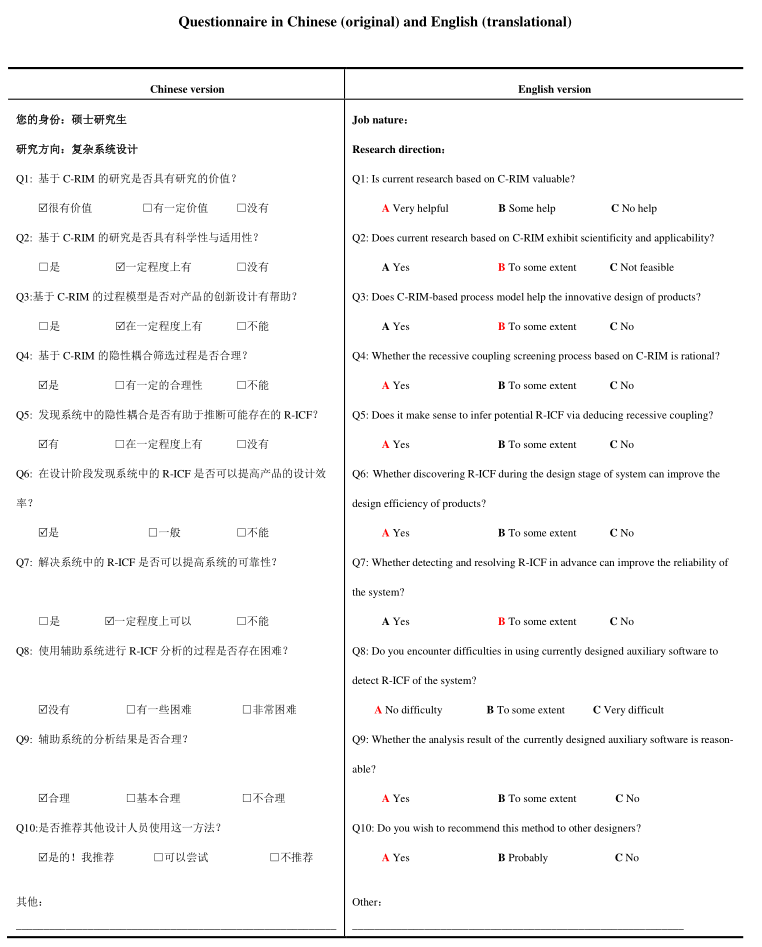 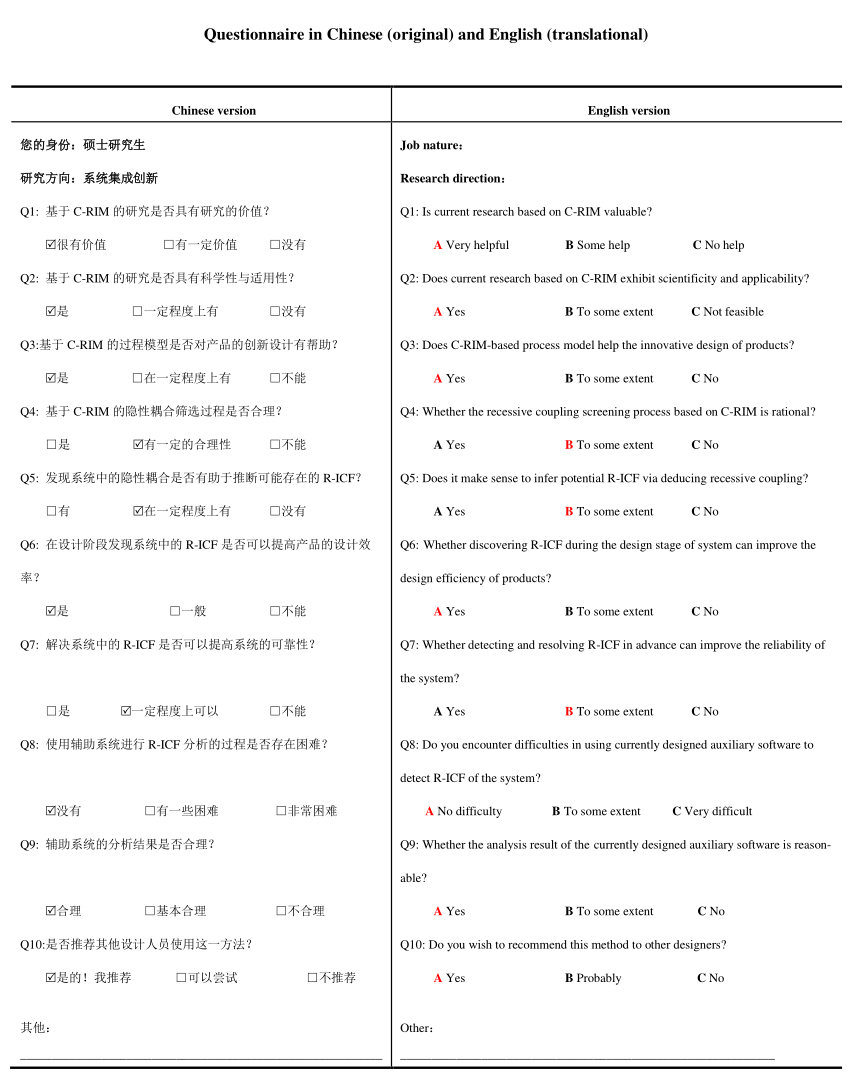 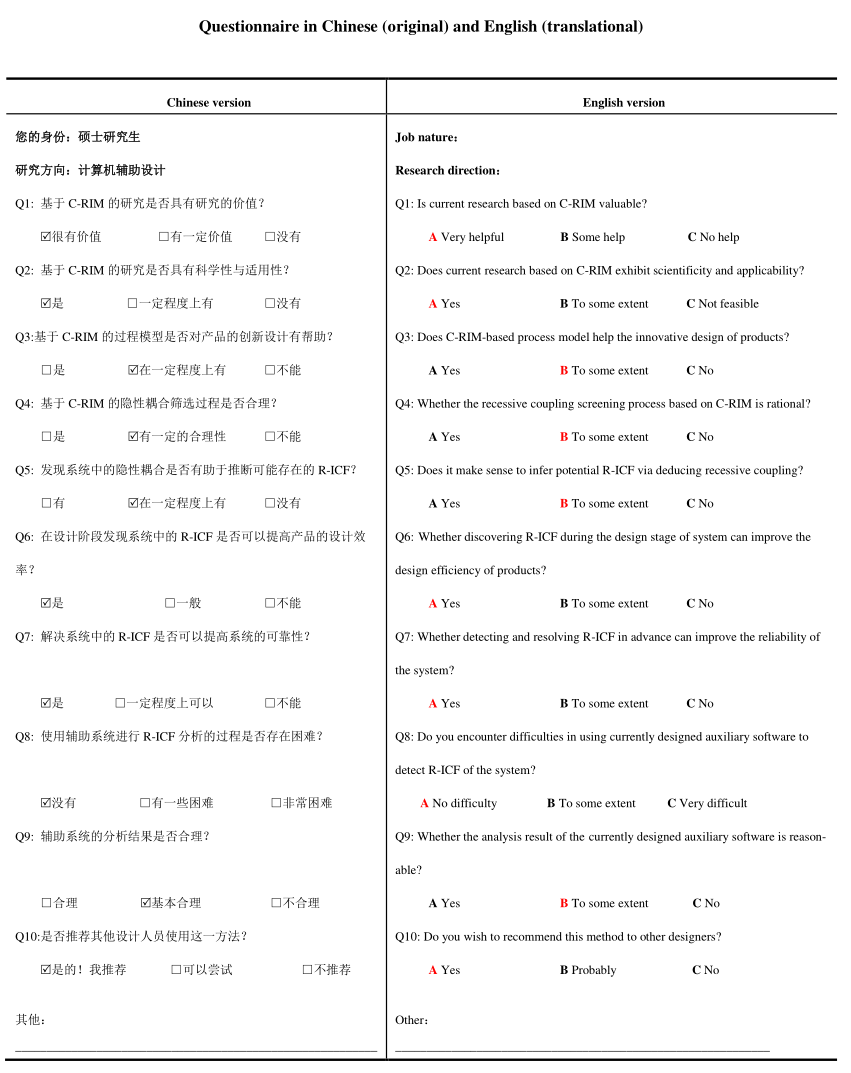 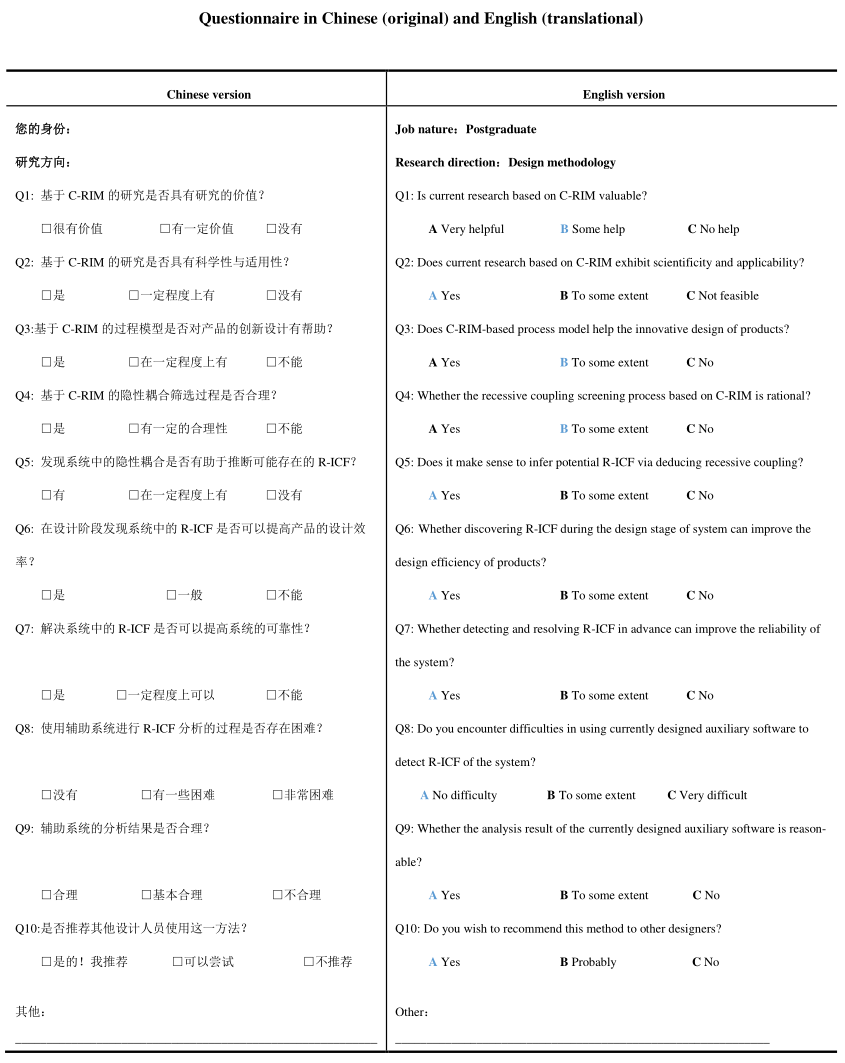 